Chapter 7: Review					      Name:  _______________________________ Location	    		                        	         Date:  __________________I.  What is the total weight of the system?  Where is the optimal location?II.  What is the minimum total cost?I.  What is the total weight of the system?  Where is the optimal location?II.  What is the minimum total cost?Mrs. Williams has to run several network cables between several offices and a new server whose location has yet to be determined.  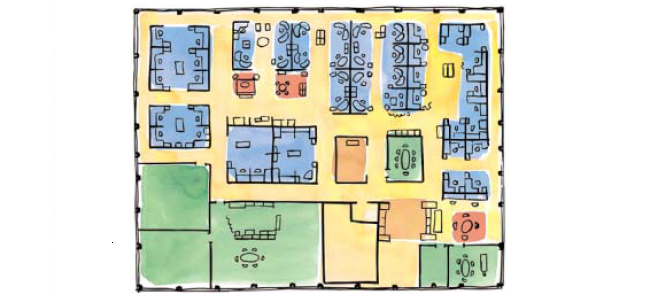 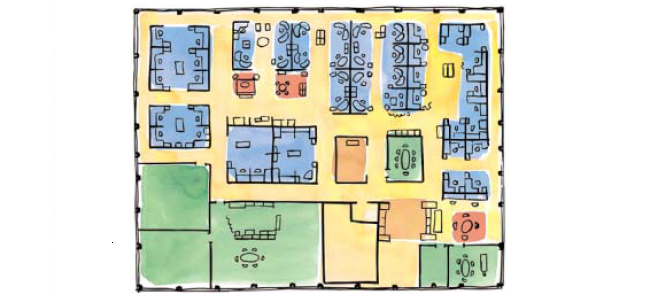 She decides to place a grid over the office and list the number of wires needed to each office.A – 7B – 13 C – 5D – 4E – 11F – 9Use the following tables to determine the optimal location for the new server and the total cost.  Where should the new server be located?  What will be the total amount of wire needed?   Weights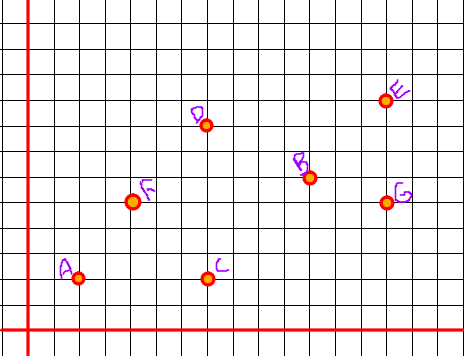 A: 3 visitsB: 7 visitsC: 5 visitsD: 10 visitsE:  2 visitsF: 4 visitsG: 3 visitsWhat is the optimal location?  What will be the total cost?   3 friends live in Richmond Hill, Dublin, and Homerville. They decide to find a central location to meet for lunch. They are wondering if Jesup would be a central location. Using mathematical terminology (vocabulary) explain why or why not Jesup is a good location. Answer should be in complete sentences._______________________________________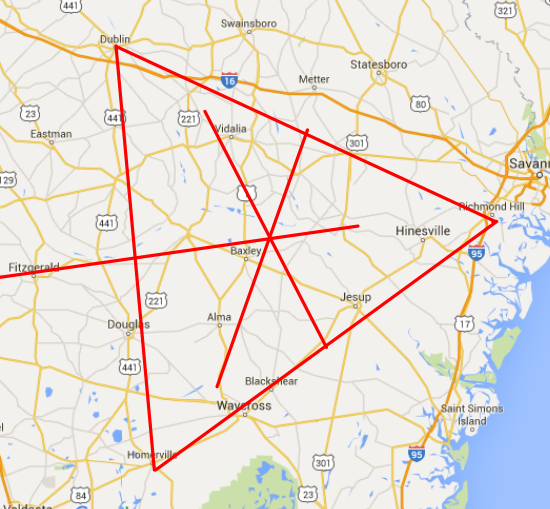 ____________________________________________________________________________________________________________________________________________________________________________________________________________________________________________________________________________________________________________________________________________________________________________________________________________________________________________________________________________________________________________________________________________________________________________________________________________________________________________________________________________________________________________________________________________________________________________________________________________________________________1. Define Rectilinear distance.2. What is a median location?3. What is weight?4. What is one dimension? What is two dimensions?5. There will be one linear programming problem that will be solved in a series of multiple choice questions. Be prepared. Review decision variables, objective function, constraints, and the steps we go through to solve linear programming problems.CityWeight (truckloads)Cumulative Weight (truckloads)CityMile MarkerDistance from Optimal Location (miles)Weight (truckloads)Cost (miles) Minimum Total CostMinimum Total CostMinimum Total CostMinimum Total CostCityWeight (truckloads)Cumulative Weight (truckloads)CityMile MarkerDistance from Optimal Location (miles)Weight (truckloads)Cost (miles) Minimum Total CostMinimum Total CostMinimum Total CostMinimum Total CostOffice Locationx-coordinateWeight (# of wires)Cumulative Weight (# of wires)Office Locationy-coordinateWeight (# of wires)Cumulative Weight (# of wires)Office LocationDistance from Optimal LocationWeight (# of wires)Cost (feet of wire used)Locationx-coordinateWeight Cumulative Weight Locationy-coordinateWeight Cumulative Weight Office LocationDistance from Optimal LocationWeight (# of wires)Cost (feet of wire used)